REPORT CARD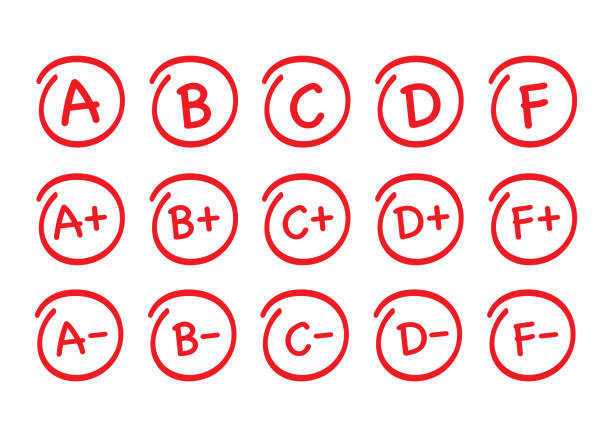 Partial Evaluation: 1March 1st, 2022 (Spring)NAME: Hernández Cid ArmandoCLASS: 1AVI hereby state that I got a(n)10 (TEN) in English.